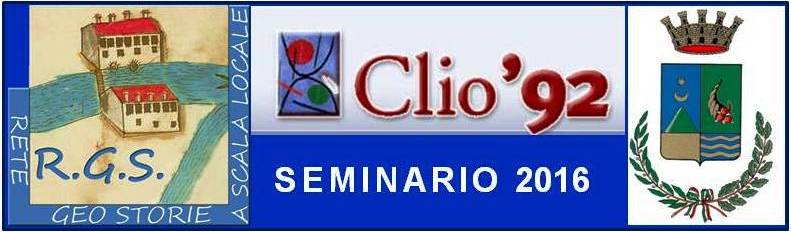 Rete delle GeoStorie a scala localeAssociazione clio ‘92www.retegeostorie.itVALUTARE PER DARE VALORE.Costruire e certificare le competenze:il caso della storiaMogliano V.to - Giovedì 8 settembre 2016, ore 8.45 - 17.30Quali competenze mettere in campo per insegnare e apprendere storia? L’esempio del processo di ominazione.Laboratorio 3Il laboratorio  propone alle partecipanti di pensare e progettare prove per la verifica di competenze.Consegna:Si ipotizzi di svolgere in classe terza primaria una unità di insegnamento/apprendimento sul tema dell’ominazione.Indicare:gli obiettivi dell’UDA, specificando conoscenze, abilità, atteggiamenti e traguardi per le competenze attesi.In breve, la sequenza didattica (fasi) da svolgere.La/le prove per verificare e valutare il raggiungimento degli obiettivi dell’UDA, in particolare il possesso di competenze da parte di alunne/i.I criteri di valutazione da usare..Con riferimento alle verifiche, si precisa che possono essere: "formative" rispetto ad abilità e conoscenze in corso di realizzazione dell'unità. Per questo basta l'osservazione su come gli alunni si comportano rispetto alle proposte dell'insegnante o bastano esercizi in itinere;"sommative o finali" in merito ad abilità e conoscenze corrispondenti agli obiettivi di apprendimento preventivati. Per questo occorrono prove apposite dopo la conclusione dell'UA.Infine ci dovrebbe essere la prova di verifica delle competenze in cui investire le abilità e le conoscenze accumulate. Per questo ci vogliono "compiti autentici" o comunque sfide più complesse appositamente progettate.DATI GENERALIAnno scolastico _________________________Scuola_________________________Classe/i	 _________________________Docente (nome e cognome) - Gruppo_________________________ Materia d’ insegnamento _________________________TITOLO UDA:_______________________________________________________DURATA COMPLESSIVA _______________________________________________________TEMATIZZAZIONE (breve descrizione):________________________________________________________________________________________________________________________________________________________________________________________________________________________________________________________________________________________________________________________________________________________________________________________________________________________________________________________________________________________________________________________________________________________________________________________________________________________________________COMPETENZE CHIAVE EUROPEE________________________________________________________________________________________________________________________________________________________________________________________________________________________________TRAGUARDO/TRAGUARDI DI COMPETENZA DI RIFERIMENTO (Ind. Naz.)________________________________________________________________________________________________________________________________________________________________________________________________________________________________________________________________________________________________________________________________________________________________________________________________________________________________________________________________________________________________________________________________________________________________________________________________________________________________________OBIETTIVI DISCIPLINARI E/O TRASVERSALI________________________________________________________________________________________________________________________________________________________________________________________________________________________________________________________________________________________________________________________________________________________________________________________________________________________________________________________________________________________________________________________Valutazione/Autovalutazione : i criteri da usare____________________________________________________________________________________________________________________________________________________________________________________________________________________________________________________________________________________________________________________________________________________________________________________________________________________________________________________________________________________________________________________________________________________________________________________________________________________________________________________________________________________________________________________________________________________________Sequenza didatti-ca FASIAttività (descrizione)MetodologiaConoscenzeAbilitàAtteggiamentiProve per la verifica/valutazione di conoscenze e abilità – il possesso di competenze